Сумська міська радаVІІ СКЛИКАННЯ LXV СЕСІЯРІШЕННЯвід 27 листопада 2019 року № 6015-МРм. СумиРозглянувши звернення громадянина, надані документи, відповідно до протоколу засідання постійної комісії з питань архітектури, містобудування, регулювання земельних відносин, природокористування та екології Сумської міської ради від 07.11.2019 № 174, статей 12, 35, 81, 118, 121, 122, частини 6 статті 186 Земельного кодексу України, статті 50 Закону України                          «Про землеустрій», пункту 34 частини першої статті 26 Закону України «Про місцеве самоврядування в Україні», Сумська міська рада  ВИРІШИЛА:Затвердити проект землеустрою щодо відведення земельної ділянки та надати Астаніну Ігорю Євгеновичу у власність земельну ділянку за адресою:                 м. Суми, Громадська організація «Олдиш-86» садівниче товариство «Восход», ділянка № 39, кадастровий номер 5910136300:16:013:0007, площа 0,0618 га. Категорія та функціональне призначення земельної ділянки: землі сільськогосподарського призначення для індивідуального садівництва.Сумський міський голова						           О.М. ЛисенкоВиконавець: Клименко Ю.М.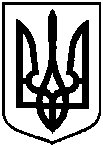 Про надання Астаніну Ігорю Євгеновичу у власність земельної ділянки за адресою: м. Суми,                          Громадська організація «Олдиш-86» садівниче товариство «Восход», ділянка № 39